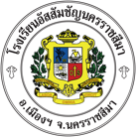      โรงเรียนอัสสัมชัญนครราชสีมาวันที่  ...............   เดือน ............................. พ.ศ. .................เรื่อง    ขอมีสิทธิ์สอบเรียน    ผู้อำนวยการ/หัวหน้าฝ่ายวิชาการ	ข้าพเจ้า ด.ช / ด.ญ / นาย/ น.ส  ............................................................................ นักเรียนชั้น ......................เลขประจำตัว .........................................  มีเวลาเรียนไม่ถึง  80 %  ของเวลาเรียนทั้งหมดในรายวิชาดังต่อไปนี้วิชา  ..............................................จำนวนคาบที่ขาดเรียน ..............คาบ คิดเป็นร้อยละ .................วิชา  ..............................................จำนวนคาบที่ขาดเรียน ..............คาบ คิดเป็นร้อยละ .................วิชา  ..............................................จำนวนคาบที่ขาดเรียน ..............คาบ คิดเป็นร้อยละ .................ทั้งนี้เพราะข้าพเจ้ามีเหตุจำเป็น  คือ ..................................................................................................................................................................................................................................................................................................	ข้าพเจ้าได้มอบหลักฐาน  เพื่อประกอบการพิจารณา  คือ		-  ใบรับรองแพทย์จำนวน            ............................................   ฉบับ		-   หลักฐานอื่น ๆ                     ............................................   ฉบับ			รวม                           ............................................   ฉบับ	จึงเรียนมาเพื่อโปรดพิจารณาให้ข้าพเจ้ามีสิทธิ์สอบในรายวิชาเหล่านี้      ขอแสดงความนับถือ						ลงชื่อ ......................................................  นักเรียน							( .............................................. )การรับทราบผลการชี้แจงของผู้ปกครอง 	ข้าพเจ้า ( นาย / นาง ) ............................................................................................................ ผู้ปกครอง( เด็กชาย / เด็กหญิง / นาย / นางสาว ) ................................................................................................................. ได้รับทราบการขาดเรียนของนักเรียนและนักเรียนต้องดำเนินการทำงานที่ได้รับมอบหมายก่อนจึงจะได้ทำการสอบและอื่น ๆ  ........................................................................................................................................................................................................................................................................................................................................................................................						ลงชื่อ ......................................................  ผู้ปกครอง							( .............................................. )ความคิดเห็นครูประจำวิชา  .................................................ควรให้มีสิทธิ์สอบแต่ให้ทำงานเพิ่ม  1  ชิ้น  คือ  ...........................................................................ไม่ควรให้มีสิทธิ์สอบ  เพราะ .........................................................................................................อื่น ๆ ระบุ ....................................................................................................................................ความคิดเห็นครูประจำวิชา  …………………………………ควรให้มีสิทธิ์สอบแต่ให้ทำงานเพิ่ม  1  ชิ้น  คือ  ...........................................................................ไม่ควรให้มีสิทธิ์สอบ  เพราะ .........................................................................................................อื่น ๆ ระบุ ......................................................................................................................................ความคิดเห็นครูประจำวิชา ………………………………….ควรให้มีสิทธิ์สอบแต่ให้ทำงานเพิ่ม  1  ชิ้น  คือ  ...........................................................................ไม่ควรให้มีสิทธิ์สอบ  เพราะ .........................................................................................................อื่น ๆ ระบุ ......................................................................................................................................ความคิดเห็น  ...................................................................................…………………………………………………………...............................................................................................................................................................................ลงชื่อ ................................................. หน.งานทะเบียนและวัดผลระดับชั้น............				         (..........................................)ความคิดเห็น   ....................................................................................................................…………………………….............................................................................................................................................................................				ลงชื่อ ...............................................ผู้ช่วยหัวหน้าฝ่ายวิชาการระดับ......................				          (.........................................)ความคิดเห็น   .....................................................................................................................…………………………...............................................................................................................................................................................                                                  (ภราดา ดร.วิทยา  เทพกอม)          			     ผู้อำนวยการ/หัวหน้าฝ่ายวิชาการ